Pour connaître facilement l'Autorité Organisatrice de Proximité (AOP) gérant un circuit spécial scolaire donné :rechercher la commune de résidence de l'élève- et / ou rechercher l'établissement scolaire de l'élèvePour plus de rapidité, vous pouvez utiliser la fonction "Recherche" de votre navigateur internet :en appuyant simultanément sur les touches "Ctrl" et "F" de votre clavier ou en cliquant sur "Rechercher sur la page" dans la barre de tâche de votre navigateur.Une fois votre organisateur local connu, vous aurez accès à ses coordonnées et aux différentes possibilités offertes pour souscrire un abonnement Scol'R dans la colonne "Modalités d'inscription et de paiement" :Service d'inscription en ligne disponible : l'abonnement de l'élève peut être souscrit en ligne sur internetService d'inscription en ligne non disponible : pour s'abonner, l'élève (ou son représentant légal) devra envoyer le formulaire d'inscription papier complété et signé à son organisateur localService de paiement en ligne disponible : l'abonnement de l'élève pourra être payé en ligne sur internetService de paiement en ligne non disponible : pour payer votre abonnement, il faudra vous rapprocher de votre organisateur pour connaitre les modalités de paiements acceptéesTRANSPORT EN CIRCUITS SPECIAUX SCOLAIRES - ESSONNE AUTORITES ORGANISATRICES DE PROXIMITE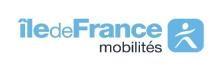 Nom de l'autorité organisatrice de proximitéCommune de résidence de l'élèveEtablissements desservisModalités d'inscription Modalités de validation par l'organisateur local des inscriptions faites en ligne par les usagersModalités de paiement de l'abonnementAdresse complète de l'organisateur localTéléphoneOL Mail OLCOMMUNE D'ANGERVILLEANGERVILLEEcole maternelle Le Petit NiceEcole élémentaire Le Petit NiceService d'inscription en ligne disponibleL'inscription devra être validée par l'organisateur local afin de pouvoir accéder au paiementService de paiement en ligne disponibleHôtel de Ville34 rue Nationale 91670 ANGERVILLE01 64 95 20 14accueil@mairie-angerville.frCOMMUNE D'ATHIS MONSATHIS-MONSEcole élémentaire Jean JAURES Service d'inscription en ligne disponibleL'inscription devra être validée par l'organisateur local afin de finaliser la demandeService de paiement en ligne non disponibleHôtel de VillePlace du Général de Gaulle 91200 ATHIS MONS01 69 54 55 60enfance@mairie-athis-mons.frCOMMUNE de BOUTIGNY-SUR-ESSONNEBOUTIGNY-SUR-ESSONNEEcole maternelle Pierre SIRIEXEcole élémentaire LES SINGES VERTSService d'inscription en ligne disponibleL'inscription devra être validée par l'organisateur local afin de finaliser la demandeService de paiement en ligne non disponibleHôtel de Ville11, boulevard Maurice Ouin 91820 BOUTIGNY-SUR-ESSONNE01 64 57 90 10lblondy@boutignysuressonne.frCOMMUNE de BREUILLETBREUILLETEcoles maternelle et élémentaire PORT SUDGroupe scolaire Camille MAGNEEcole Maternelle les Graviers BlancsService d'inscription en ligne disponibleL'inscription devra être validée par l'organisateur local afin de pouvoir accéder au paiementService de paiement en ligne non disponibleHôtel de Ville42, Grande Rue 91650 BREUILLET01 69 94 60 47education@ville-breuillet.frCOMMUNE de BRIIS-SOUS-FORGESBRIIS-SOUS-FORGESEcole maternelle LES LUTINSEcole élémentaire LES BOSQUETSService d'inscription en ligne non disponibleSans objetService de paiement en ligne non disponibleHôtel de VillePlace de la Libération 91640 BRIIS-SOUS-FORGES01 64 90 70 26accueil@briis.frCOMMUNE de CHILLY-MAZARINCHILLY-MAZARINEcole maternelle du CHÂTEAUEcole élémentaire du CHÂTEAUEcole maternelle PASTEUREcole élémentaire PASTEURService d'inscription en ligne non disponibleSans objetService de paiement en ligne non disponibleHôtel de VillePlace du 8 mai 1945 91380 CHILLY-MAZARIN01 69 10 59 65affaires.scolaires@ville-chilly-mazarin.frCOMMUNE de COURDIMANCHE-SURESSONNECOURDIMANCHE-SUR-ESSONNEMAISSEEcole maternelle POMME DE PINEcole élémentaire LA GIRAFEService d'inscription en ligne non disponibleSans objetService de paiement en ligne non disponibleHôtel de Ville2 rue du Clos St Gervais 91720 COURDIMANCHE-SUR-ESSONNE01 64 99 53 95courdimanche-suressonne@wanadoo.frCOMMUNE de DOURDANDOURDANEcole élémentaire Charles PEGUYEcole maternelle DES ALLIESEcole maternelle J.F REGNARDEcole élémentaire J.F REGNARDEcole élémentaire G. LEPLATREService d'inscription en ligne disponibleL'inscription devra être validée par l'organisateur local afin de finaliser la demandeService de paiement en ligne non disponibleHôtel de VilleEsplanade Jean Moulin 91410 DOURDAN01 60 81 14 0301 60 81 14 44affaires.scolaires@dourdan.frCOMMUNE de DRAVEILDRAVEILEcole élémentaire JAURESCollège Eugène DELACROIXService d'inscription en ligne non disponibleSans objetService de paiement en ligne non disponibleHôtel de Ville3 avenue de Villiers 91210 DRAVEIL01 69 52 78 52bal-scolaire@mairiedraveil.frCOMMUNE de FONTENAY-LES-BRIISFONTENAY-LES-BRIISEcole George DORTETService d'inscription en ligne disponibleL'inscription devra être validée par l'organisateur local afin de finaliser la demandeService de paiement en ligne non disponibleHôtel de Ville1 place de la Maire 91640 FONTENAY-LES-BRIIS01 64 90 70 74public@fontenay-les-briis.frCOMMUNE de FORGES-LES-BAINSFORGES-LES-BAINSEcole maternelle Jean de la FONTAINEEcole élémentaire LE PETIT MUCEService d'inscription en ligne disponibleL'inscription devra être validée par l'organisateur local afin de finaliser la demandeService de paiement en ligne non disponibleHôtel de Ville - Service périscolaire9 rue du Docteur Babin 91470 FORGES-LES-BAINS01 64 91 30 07periscolaire@forges-les-bains.frCOMMUNE DE GIF SUR YVETTEGIF-SUR-YVETTEEcole maternelle de COURCELLEEcole élémentaire de COURCELLEEcole maternelle FEUILLARDEEcole élémentaire FEUILLARDECollège ADAMService d'inscription en ligne disponibleL'inscription devra être validée par l'organisateur local afin de finaliser la demandeService de paiement en ligne disponibleHôtel de Ville9, square de la Mairie 91190 GIF-SUR-YVETTE01 70 56 52 80education-jeunesse@mairie-gif.frCOMMUNE de GOMETZ-LE-CHATELGOMETZ-LE-CHÂTELEcole maternelle Pablo NERUDAEcole élémentaire Pablo NERUDAService d'inscription en ligne disponibleL'inscription devra être validée par l'organisateur local afin de finaliser la demandeService de paiement en ligne non disponibleHôtel de Ville76, rue Saint Nicolas 91940 GOMETZ-LE-CHATEL01  60 12 11  05mairie@gometzlechatel.frNom de l'autorité organisatrice de proximitéCommune de résidence de l'élèveEtablissements desservisModalités d'inscription Modalités de validation par l'organisateur local des inscriptions faites en ligne par les usagersModalités de paiement de l'abonnementAdresse complète de l'organisateur localTéléphoneOL Mail OLCOMMUNE de GRIGNYGRIGNYEcole élémentaire Gabriel PERIEcole élémentaire Dulcie SEPTEMBEREcole maternelle LES TILLEULSEcole maternelle Angela DAVISService d'inscription en ligne non disponibleSans objetService de paiement en ligne non disponibleHôtel de Ville19, route de Corbeil 91350 GRIGNY01  69 02 53 53enfance.education@grigny91.frCOMMUNE de JANVRYJANVRYEcole élémentaire de JANVRYEcole maternelle de JANVRYService d'inscription en ligne non disponibleSans objetService de paiement en ligne non disponibleHôtel de Ville Rue des Genevriers91640 JANVRY01  64 90 72 10mairie@janvry.frCOMMUNE de JUVISY-SUR-ORGEJUVISY-SUR-ORGEEcole élémentaire MICHELETEcole maternelle Jean JAURESEcole élémentaire Jean JAURESService d'inscription en ligne non disponibleSans objetService de paiement en ligne non disponibleHôtel de Ville6 rue Piver 91260 JUVISY-SUR-ORGE01 69 12 50 0001 69 56 52 46service.enfance@mairie-juvisy.frCOMMUNE DE LA VILLE DU BOISLA VILLE DU BOISEcole élémentaire Ambroise PARE Ecole élémentaire Marie CURIEService d'inscription en ligne disponibleSans objetService de paiement en ligne non disponibleHôtel de Ville - Service éducatifPlace du Général de Gaulle 91620 LA-VILLE-DU-BOIS01 64 49 59 45educatif@lavilledubois.frCOMMUNE de LIMOURSLIMOURSPECQUEUSEEcoles maternelle et élémentaire Edouard HERIOTEcoles maternelle et élémentaire Les CENDRIERESService d'inscription en ligne disponibleL'inscription devra être validée par l'organisateur local afin de pouvoir accéder au paiementService de paiement en ligne non disponibleHôtel de Ville Place du Général de Gaulle 91470 LIMOURS01 64 91 63 66scolaire@limours.frCOMMUNE de MAISSEMAISSEEcole maternelle POMME DE PINEcole élémentaire LA GIRAFEService d'inscription en ligne non disponibleSans objetService de paiement en ligne non disponibleHôtel de Ville 91720 MAISSE01 64 99 47 26mairie@maisse.frCOMMUNE de MASSYMASSYEcole Léon GAMBETTAEcole Jean MOULINEcole Paul  PAINLEVEEcole VILGENISService d'inscription en ligne disponibleL'inscription devra être validée par l'organisateur local afin de pouvoir accéder au paiementService de paiement en ligne disponibleHôtel de VilleService éducation1, avenue du Général de Gaulle 91300 MASSY01 80 30 01 17education@mairie-massy.frCOMMUNE d' OLLAINVILLEOLLAINVILLEEcole maternelle BOUTON D'OREcole élémentaire LA ROCHEEcole maternelle Pierre RONSARDEcole élémentaire Jacques PREVERTService d'inscription en ligne non disponibleSans objetService de paiement en ligne non disponibleHôtel de Ville2, rue de la Mairie 91340 OLLAINVILLE01 69 26 19 19scolaire@mairie-ollainville91.frCOMMUNE de RIS-ORANGISRIS-ORANGISEcole maternelle ORDENEREcole élémentaire ORDENERCollège Jean LURCAT Service d'inscription en ligne disponibleL'inscription devra être validée par l'organisateur local afin de finaliser la demandeService de paiement en ligne non disponibleHôtel de VillePlace du Général de Gaulle 91130 RIS-ORANGIS01 69 02 52 52(demander le service scolaire)scolaire@ville-ris-orangis.frCOMMUNE de ROINVILLESOUS-DOURDANROINVILLE-SOUS-DOURDANEcoles JOSQUIN DES PRESService d'inscription en ligne disponibleL'inscription devra être validée par l'organisateur local afin de pouvoir accéder au paiementService de paiement en ligne non disponibleHôtel de Ville 2 rue du Général De Gaulle91410 ROINVILLE-SOUS-DOURDAN01 64 59 72 82contact@mairie-roinville.frCOMMUNE de SAINT-AUBINSAINT-AUBINEcole du Centre (Villiers-le-Bacle)Service d'inscription en ligne non disponibleSans objetService de paiement en ligne non disponibleHôtel de Ville 91190 SAINT-AUBIN01 69 41 09 15mairie@saint-aubin.frCOMMUNE de SAINTE-GENEVIEVE-DES-BOISSAINTE-GENEVIÈVE-DES-BOISEcole Romain ROLLANDEcole Paul VAILLANT COUTURIERService d'inscription en ligne non disponibleSans objetService de paiement en ligne non disponibleHôtel de Ville Place Roger Perriaud91700 SAINTE-GENEVIEVE-DES-BOIS01 69 46 80 79enfance-scolaire@sgdb91.comCOMMUNE DE SAINT-YONSAINT-YONSAINT-SULPICEMAUCHAMPSEcole maternelle LES TILLEULSEcole élémentaire RAIL PERDUService d'inscription en ligne disponibleL'inscription devra être validée par l'organisateur local afin de pouvoir accéder au paiementService de paiement en ligne non disponibleHôtel de VilleRue des Cosnardières 91650 SAINT-YON01 64 58 40 54mairie@saint-yon.frCOMMUNE de SAULX- LES-CHARTREUXSAULX-LES-CHARTREUXEcole élémentaire Anatole FRANCEEcole Eugène LEROYEcole maternelle MOUCHARDService d'inscription en ligne disponibleL'inscription devra être validée par l'organisateur local afin de pouvoir accéder au paiementService de paiement en ligne non disponibleHôtel de Ville62,rue de la Division Leclerc 91160 SAULX-LES-CHARTREUX01 69 74 11 26scolaire@saulx.orgCOMMUNE de SAVIGNY-SUR-ORGESAVIGNY-SUR-ORGEEcole maternelle CHATEAUBRIANDEcoles élémentaire KENNEDYEcole maternelle Jules FERRYEcole élémentaire Jules FERRYEcoles maternelle Aristide BRIANDEcole élémentaire Aristide BRIANDService d'inscription en ligne non disponibleSans objetService de paiement en ligne non disponibleHôtel de Ville 48 avenue Charles de Gaulle 91600 SAVIGNY-SUR-ORGE01 69 54 40 53scolaire@savigny.orgCOMMUNE de SERMAISESERMAISEEcoles Georges DEBONOService d'inscription en ligne non disponibleSans objetService de paiement en ligne non disponibleHôtel de Ville 280 avenue Paul BLOT91530 SERMAISE01 64 59 82 27periscolaire@sermaise.frCOMMUNE de TIGERY TIGERYCollège La Tuilerie (SAINT-GERMAIN-Les-CORBEIL)Service d'inscription en ligne disponibleL'inscription devra être validée par l'organisateur local afin de pouvoir accéder au paiementService de paiement en ligne non disponibleHôtel de Ville - Service JeunesseRoute de Lieusaint 91250 TIGERY01 64 85 18 45servicedelajeunesse@orange.frCOMMUNE de VILLEBON-SUR-YVETTEVILLEBON-SUR-YVETTEEcole des CASSEAUXEcole de la ROCHEService d'inscription en ligne disponibleL'inscription devra être validée par l'organisateur local afin de finaliser la demandeService de paiement en ligne non disponibleHôtel de VillePlace Gérard Nevers 91140 VILLEBON-SUR-YVETTE01 69 93 49 00scolaire@villebon-sur-yvette.frCOMMUNE de VILLEJUSTVILLEJUSTEcole élémentaire Jeanne CHANSONEcole maternelle LES TILLEULSCollège Jules VERNE (VILLEBON-SUR-YVETTE)Service d'inscription en ligne non disponibleSans objetService de paiement en ligne non disponibleHôtel de Ville6, rue de la Mairie91140 VILLEJUST01 69 31 74 40scolaire@mairie-villejust.frNom de l'autorité organisatrice de proximitéCommune de résidence de l'élèveEtablissements desservisModalités d'inscription Modalités de validation par l'organisateur local des inscriptions faites en ligne par les usagersModalités de paiement de l'abonnementAdresse complète de l'organisateur localTéléphoneOL Mail OLCOMMUNE de VILLENEUVE-SUR-AUVERS VILLENEUVE-SUR-AUVERSEcole élémentaire Mesnil RacoinEcole maternelleService d'inscription en ligne non disponibleSans objetService de paiement en ligne non disponibleHôtel de Ville 91580 VILLENEUVE-SUR-AUVERS01 60 80 42 25mairie-villeneuve-sur-auvers@wanadoo.frCOMMUNE DE VIRY-CHATILLONVIRY-CHÂTILLONEcole maternelle Victor HUGOEcole maternelle Charles PEGUYEcole élémentaire Jules VERNEEcole élémentaire Roland CASSIEREcole élémentaire ROSA PARKS (Louise MICHEL)Service d'inscription en ligne non disponibleSans objetService de paiement en ligne non disponibleHôtel de VillePlace de la République 91170 VIRY CHATILLON01 69 12 38 20bp.enfanceeducation@viry-chatillon.frCOMMUNE de WISSOUSWISSOUSEcole Jean de LA FONTAINEEcole élémentaire BALOCHEService d'inscription en ligne non disponibleSans objetService de paiement en ligne non disponibleHôtel de VillePlace de la Libération 91320 WISSOUS01 64 47 27 04affaires.scolaires@wissous.frREGROUPEMENT PEDAGOGIQUE de CHAMARANDE - TORFOUChamarandeTorfouEcole élémentaire BOLIFRAUDEcole élémentaire de TORFOUService d'inscription en ligne disponibleL'inscription devra être validée par l'organisateur local afin de finaliser la demandeService de paiement en ligne non disponibleMairie de Chamarande2, place de la Libération 91730 CHAMARANDE01 60 82 20 11mairie@chamarande.frCOEUR D'ESSONNE AGGLOMERATIONCHEPTAINVILLE GUIBEVILLE MAROLLES-EN-HUREPOIXLEUVILLE-SUR-ORGE SAINT-GERMAIN-LES-ARPAJON (secteurs Jules Vallès et les Folies)Collège Albert CAMUS (La Norville)Collège Paul FORT (Montlhéry)Collège Roland GARROS (St-Germain-les-Arpajon)Lycée René CASSIN (Arpajon)Lycée Edmond MICHELET (Arpajon)Lycée Paul BELMONDO (Arpajon)Service d'inscription en ligne disponibleL'inscription devra être validée par l'organisateur local afin de finaliser la demandeService de paiement en ligne non disponibleCOEUR D'ESSONNE AGGLOMERATIONLa Maréchaussée1, place Saint-Exupéry 91704 STE-GENEVIEVE-DES-BOIS01 69 72 19 01css.cdea@coeuressonne.frCOMMUNAUTE DE COMMUNES DU VAL D'ESSONNEAUVERNAUXBALLANCOURT-SUR-ESSONNEBAULNECERNYCHAMPCUEILCHEVANNESÉCHARCONITTEVILLELA FERTE-ALAISLEUDEVILLEMENNECY ORMOYSAINT-VRAINVERT-LE-GRANDVERT-LE-PETITEcole Ferry (Ballancourt-sur-Essonne)Ecole Pasteur (Ballancourt-sur-Essonne)Ecole Saint Martin (Ballancourt-sur-Essonne)Groupe Scolaire (Baulne)Ecole René Boinier (Cerny)Ecole Les Hélices Vertes (Cerny)Ecole de Beauvais (Champcueil)Ecole élémentaire Chancolia (Champcueil)Ecole Maternelle Chancolia (Champcueil)Ecole Prévert (Itteville)Ecole Jaurès (Itteville)Ecole Triolet (Itteville)Groupe scolaire Les Vieilles Vignes (La Ferté-Alais)Ecole élémentaire Louis Moreau (La Ferté-Alais)Ecole maternelle Angot (La Ferté-Alais)Ecole Les Myrtilles Colvert (Mennecy)Ecole La Sablière (Mennecy)Ecole de l'Aulne (Ormoy)Ecole Pasteur (Ormoy)Ecole Galland (Saint-Vrain)Ecole maternelle Jules Ferry (Vert-Le-Petit)Ecole élémentaire Alain Savary (Vert-Le-Petit)Collège Le Saussay (Ballancourt-sur-Essonne)Collège Robert Doisneau (Itteville)Collège Saint Exupéry (Marolles-en-Hurepoix) Collège Le Parc de Villeroy (Mennecy)Lycée Paul BELMONDO (Arpajon)Lycée René CASSIN (Arpajon)Lycée Edmond MICHELET (Arpajon)Lycée Marie LAURENCIN (Mennecy)Lycée François TRUFFAUT (Bondoufle)Service d'inscription en ligne disponibleL'inscription devra être validée par l'organisateur local afin de finaliser la demandeService de paiement en ligne disponibleCOMMUNAUTE DE COMMUNES DU VAL D'ESSONNEParvis des Communautés - BP 2991610 BALLANCOURT-SUR-ESSONNES01 64 93 21 20transport@ccvalessonne.comSYNDICAT INTERCOMMUNAL A VOCATION UNIQUE DU VAL D'ESSONNE (SIVUVE)BUNO-BONNEVEAUXPRUNAY-SUR-ESSONNEBOIGNEVILLEGIRONVILLE-SUR-ESSONNEEcole de Buno-BonnevauxEcole de Prunay-Sur-EcoleEcole de BoignevilleEcole de Gironville-sur-EssonneService d'inscription en ligne non disponibleSans objetService de paiement en ligne non disponibleSIVUVE34 Grande Rue 91720 GIRONVILLE SUR ESSONNE01 64 99 47 12sivuve.chateau@gmail.comNom de l'autorité organisatrice de proximitéCommune de résidence de l'élèveEtablissements desservisModalités d'inscription Modalités de validation par l'organisateur local des inscriptions faites en ligne par les usagersModalités de paiement de l'abonnementAdresse complète de l'organisateur localTéléphoneOL Mail OLSYNDICAT TRANSPORT SUD ESSONNEABBEVILLE-LA-RIVIEREANGERVILLEARRANCOURTAUTHON-LA-PLAINEBLANDYBOIS-HERPINBOISSY-LA-RIVIEREBOISSY-LE SECBOUTERVILLIERSBOUVILLEBROUYCHALO-SAINT-MARSCHAMPMOTTEUXCHAUFFOUR-LES-ETRECHYETAMPESETRECHYGUILLERVALLA FORET LE ROILA FORET SAINTE-CROIXMAROLLES-EN-BEAUCEMAUCHAMPSMEROBERTMESPUITSMONNERVILLEMORIGNY-CHAMPIGNYPLESSIS-SAINT-BENOISTPUISELET-LE-MARAISPUSSAYRICHARVILLEROINVILLIERSSACLASSAINT-CYR-LA-RIVIERESAINT-ESCOBILLESAINT-HILAIRESOUZY-LA-BRICHEVALPUISEAUXVILLECONINEcole d'ABBEVILLE-LA-RIVIEREEcole d'AUTHON-LA-PLAINEEcole élémentaire de BOIS-HERPINEcole élémentaire de BOISSY-LA-RIVIEREEcole élémentaire de BOISSY-LE-SECEcole de BOUTERVILLIERSEcole maternelle de BOUVILLEEcole maternelle La Marette (CHALO-SAINT-MARS)Ecole élémentaire La Chalouette (CHALO-SAINT-MARS)Ecole maternelle Robert SCHUMANN (ETRECHY)Ecole Antoine de SAINT-EXUPERY (ETRECHY)Ecoles maternelle et élémentaire de GUILLERVALEcoles maternelle et élémentaire de LA FORET LE ROIEcole de MAROLLES-EN-BEAUCEEcole Saint Benoist (MEROBERT)Ecole Chateaubriand Les Monceaux (MORIGNY-CHAMPIGNY) Ecole Jean La Fontaine (MORIGNY-CHAMPIGNY)Ecole Alphonse Daudet (MORIGNY-CHAMPIGNY)Ecole du PLESSIS-SAINT-BENOISTEcole élémentaire de PUISELET-LE-MARAISEcole de RICHARVILLEEcole Serge LEFRANC (SACLAS)Ecole élémentaire de SAINT-CYR-LA-RIVIEREEcole de SAINT-ESCOBILLEEcoles maternelle et élémentaire de SAINT-HILAIREEcole maternelle des Tilleuls (SAINT-SULPICE-DEFAVIERES)Ecoles de SOUZY-LA-BRICHEEcoles maternelle et élémentaire de VALPUISEAUX Ecole élémentaire LA RENARDE (VILLECONIN)Collège de GUINETTE (ETAMPES)Service d'inscription en ligne disponibleL'inscription devra être validée par l'organisateur local afin de finaliser la demandeService de paiement en ligne disponibleSYNDICAT TRANSPORT SUD ESSONNE8, rue de la Mairie 91150 MORIGNY-CHAMPIGNY01 64 92 00 23contact@transportsudessonne.frSYNDICAT TRANSPORT SUD ESSONNEBAULNEBOISSY-LE-CUTTEBOUTIGNY-SUR-ESSONNEBOUVILLECERNYD'HUISON-LONGUEVILLEGUIGNEVILLE-SUR-ESSONNEITTEVILLELA FERTE-ALAISMONDEVILLEORVEAUPUISELETVAYRES-SUR-ESSONNEVIDELLESVALPUISEAUXVILLENEUVE-SUR-AUVERSCollège ALBERT CAMUS (LA FERTE-ALAIS)Collège LEONARD DE VINCI (GUIGNEVILLE-SUR-ESSONNE)Collège OLYMPE DE GOUGES (CHAMPCUEIL)Lycée Nelson MANDELA (ETAMPES)Lycée Geoffroy SAINT-HILAIRE (ETAMPES)Lycée Marie LAURENCIN (MENNECY)Service d'inscription en ligne disponibleL'inscription devra être validée par l'organisateur local afin de finaliser la demandeService de paiement en ligne disponibleSYNDICAT TRANSPORT SUD ESSONNE8, rue de la Mairie 91150 MORIGNY-CHAMPIGNY01 64 92 00 23contact@transportsudessonne.frSYNDICAT TRANSPORT SUD ESSONNEABBEVILLE-LA-RIVIEREANGERVILLEARRANCOURTBOISSY-LA-RIVIERECHALOU-MOULINEUXCONGERVILLE-THIONVILLEESTOUCHESFONTAINE-LA-RIVIEREGUILLERVALMEREVILLEMONNERVILLEPUSSAY SACLASSAINT-CYR-LA-RIVIEREEcole Louis BERTIGNAC (PUSSAY)Ecole Joliot CURIE (PUSSAY)Ecole J.J De LABORDE (MEREVILLE) Ecole SAINT PERE (MEREVILLE)Collège HUBERT ROBERT (MEREVILLE)Service d'inscription en ligne disponibleL'inscription devra être validée par l'organisateur local afin de finaliser la demandeService de paiement en ligne disponibleSYNDICAT TRANSPORT SUD ESSONNE8, rue de la Mairie 91150 MORIGNY-CHAMPIGNY01 64 92 00 23contact@transportsudessonne.frSYNDICAT TRANSPORT SUD ESSONNEETAMPESEcole Simone De BEAUVOIR (Etampes)Ecole maternelle Hélène BOUCHER (Etampes)Ecole élémentaire Hélène BOUCHER (Etampes)Ecole élémentaire André BUVAT (Etampes)Ecole maternelle Marie CURIE (Etampes)Ecole maternelle LE PETIT PRINCE (Etampes)Ecole élementaire LE PETIT PRINCE (Etampes)Ecole maternelle LE PORT (Etampes)Ecole élementaire LE PORT (Etampes)Ecole élementaire LES PRES (Etampes)Ecole élementaire Louis MOREAU  (Etampes)Ecole maternelle Jean de la FONTAINE (Etampes)Ecole élementaire Jean de la FONTAINE (Etampes)Ecole maternelle Louise MICHEL (Etampes)Ecole maternelle Jacques PREVERT (Etampes)Ecole élémentaire Jacques PREVERT (Etampes)Ecole maternelle Eric TABARLY (Etampes)Ecole élementaire Eric TABARLY (Etampes)Ecole maternelle Elsa TRIOLET (Etampes)Service d'inscription en ligne disponibleL'inscription devra être validée par l'organisateur local afin de finaliser la demandeService de paiement en ligne disponibleSYNDICAT TRANSPORT SUD ESSONNE8, rue de la Mairie 91150 MORIGNY-CHAMPIGNY01 64 92 00 23contact@transportsudessonne.frNom de l'autorité organisatrice de proximitéCommune de résidence de l'élèveEtablissements desservisModalités d'inscription Modalités de validation par l'organisateur local des inscriptions faites en ligne par les usagersModalités de paiement de l'abonnementAdresse complète de l'organisateur localTéléphoneOL Mail OLILE-DE-FRANCE MOBILITESPÔLE TRANSPORTS SCOLAIRES DE L'ESSONNECORBEIL-ESSONNESCollège Rosa PARKS  (VILLABE)Collège La Nacelle (CORBEIL ESSONNES)Service d'inscription en ligne disponibleSans objetService de paiement en ligne disponibleILE-DE-FRANCE MOBILITES PÔLE TRANSPORTS SCOLAIRES ESSONNE34 cours Blaise Pascal 91000 EVRY01 69 91 69 80css91@iledefrance-mobilites.frILE-DE-FRANCE MOBILITESPÔLE TRANSPORTS SCOLAIRES DE L'ESSONNELE COUDRAY-MONCEAUXCollège Olympe DE GOUGES (CHAMPCUEIL)Service d'inscription en ligne disponibleSans objetService de paiement en ligne disponibleILE-DE-FRANCE MOBILITES PÔLE TRANSPORTS SCOLAIRES ESSONNE34 cours Blaise Pascal 91000 EVRY01 69 91 69 80css91@iledefrance-mobilites.frILE-DE-FRANCE MOBILITESPÔLE TRANSPORTS SCOLAIRES DE L'ESSONNEYERRESEcole élémentaire CAMALDULES (YERRES) Ecole maternelle SAINT HUBERT (YERRES) Ecole élémentaire SAINT EXUPERY (YERRES)Collège BUDE (YERRES)Collège BELLEVUE (CROSNE)Service d'inscription en ligne disponibleSans objetService de paiement en ligne disponibleILE-DE-FRANCE MOBILITES PÔLE TRANSPORTS SCOLAIRES ESSONNE34 cours Blaise Pascal 91000 EVRY01 69 91 69 80css91@iledefrance-mobilites.frILE-DE-FRANCE MOBILITESPÔLE TRANSPORTS SCOLAIRES DE L'ESSONNEBRUNOYBOUSSY SAINT ANTOINECROSNEEPINAY SOUS SENARTQUINCY-SOUS-SENARTVILLENEUVE-SAINT-GEORGESCollège BELLEVUE (CROSNE)Service d'inscription en ligne disponibleSans objetService de paiement en ligne disponibleILE-DE-FRANCE MOBILITES PÔLE TRANSPORTS SCOLAIRES ESSONNE34 cours Blaise Pascal 91000 EVRY01 69 91 69 80css91@iledefrance-mobilites.frILE-DE-FRANCE MOBILITESPÔLE TRANSPORTS SCOLAIRES DE L'ESSONNELINASEcole maternelle LES SOURCES (LINAS)Ecole élémentaire LES SOURCES (LINAS) Ecole maternelle Carcassonne (LINAS)Collège Paul FORT (MONTLHERY)Service d'inscription en ligne disponibleSans objetService de paiement en ligne disponibleILE-DE-FRANCE MOBILITES PÔLE TRANSPORTS SCOLAIRES ESSONNE34 cours Blaise Pascal 91000 EVRY01 69 91 69 80css91@iledefrance-mobilites.frILE-DE-FRANCE MOBILITESPÔLE TRANSPORTS SCOLAIRES DE L'ESSONNELONGJUMEAUEcoles maternelle de BALIZY (LONGJUMEAU)Ecole élémentaire de BALIZY (LONGJUMEAU)Collège MAUROIS (EPINAY-SUR-ORGE)Service d'inscription en ligne disponibleSans objetService de paiement en ligne disponibleILE-DE-FRANCE MOBILITES PÔLE TRANSPORTS SCOLAIRES ESSONNE34 cours Blaise Pascal 91000 EVRY01 69 91 69 80css91@iledefrance-mobilites.frILE-DE-FRANCE MOBILITESPÔLE TRANSPORTS SCOLAIRES DE L'ESSONNEMONTLHERYEcole maternelle MIRABLONEcole élémentaire MIRABLON Ecole Joseph KESSELCollège Paul FORTService d'inscription en ligne disponibleSans objetService de paiement en ligne disponibleILE-DE-FRANCE MOBILITES PÔLE TRANSPORTS SCOLAIRES ESSONNE34 cours Blaise Pascal 91000 EVRY01 69 91 69 80css91@iledefrance-mobilites.frILE-DE-FRANCE MOBILITESPÔLE TRANSPORTS SCOLAIRES DE L'ESSONNEPALAISEAUEcole élémentaire Roger FERDINANDGroupe scolaire JOLIOT CURIE (C.AIGLE)Ecole élémentaire VAILLANT FERRYEcole élémentaire Jean MACE Groupe scolaire TAILHANLycée international de PALAISEAUService d'inscription en ligne disponibleSans objetService de paiement en ligne disponibleILE-DE-FRANCE MOBILITES PÔLE TRANSPORTS SCOLAIRES ESSONNE34 cours Blaise Pascal 91000 EVRY01 69 91 69 80css91@iledefrance-mobilites.frILE-DE-FRANCE MOBILITESPÔLE TRANSPORTS SCOLAIRES DE L'ESSONNESAINT MAURICE MONTCOURONNEEcole élémentaire Simone SOUMIERService d'inscription en ligne disponibleSans objetService de paiement en ligne disponibleILE-DE-FRANCE MOBILITES PÔLE TRANSPORTS SCOLAIRES ESSONNE34 cours Blaise Pascal 91000 EVRY01 69 91 69 80css91@iledefrance-mobilites.frILE-DE-FRANCE MOBILITESPÔLE TRANSPORTS SCOLAIRES DE L'ESSONNEVERRIERES-LE-BUISSONEcole Paul FORT / David REGNIEREcole maternelle BOIS LORIOTEcole ETIENNE D'ORVES/CLOS FLEURICollège Jean MOULINService d'inscription en ligne disponibleSans objetService de paiement en ligne disponibleILE-DE-FRANCE MOBILITES PÔLE TRANSPORTS SCOLAIRES ESSONNE34 cours Blaise Pascal 91000 EVRY01 69 91 69 80css91@iledefrance-mobilites.frILE-DE-FRANCE MOBILITESPÔLE TRANSPORTS SCOLAIRES DE L'ESSONNEMASSYEcole OZAR HATORAHCollège OZAR HATORAH Lycée OZAR HATORAHService d'inscription en ligne disponibleSans objetService de paiement en ligne disponibleILE-DE-FRANCE MOBILITES PÔLE TRANSPORTS SCOLAIRES ESSONNE34 cours Blaise Pascal 91000 EVRY01 69 91 69 80css91@iledefrance-mobilites.frILE-DE-FRANCE MOBILITESPÔLE TRANSPORTS SCOLAIRES DE L'ESSONNESEGPA / UPE2Ase rapprocher des Services d'Île-de-France Mobilités (Pôle Transports scolaires de l'Essonne)Uniquement pour les élèves scolarisés en classes SEGPA, UPE2A qui ne disposent de ligne régulière (bus ou train) pour se rendre à leur établissement ou qui ne peuvent pas être affectés sur un circuit spécial scolaireService d'inscription en ligne non disponibleSans objetService de paiement en ligne non disponibleILE-DE-FRANCE MOBILITES PÔLE TRANSPORTS SCOLAIRES ESSONNE34 cours Blaise Pascal 91000 EVRY01 69 91 69 80css91@iledefrance-mobilites.frNom de l'autorité organisatrice de proximitéCommune de résidence de l'élèveEtablissements desservisModalités d'inscription Modalités de validation par l'organisateur local des inscriptions faites en ligne par les usagersModalités de paiement de l'abonnementAdresse complète de l'organisateur localTéléphoneOL Mail OLINSTITUT ST LOUIS - ST CLEMENTSe rapprocher de l'Organisateur localEcole élémentaire NOTRE DAMECollège ST LOUIS - ST CLEMENTLycée ST LOUIS - ST CLEMENTService d'inscription en ligne disponibleL'inscription devra être validée par l'organisateur local afin de finaliser la demandeService de paiement en ligne disponible1 à 35 rue Margot 91170 VIRY-CHATILLON01 69 12 29 28j.andrieu@saintlouis-viry.frETABLISSEMENTSAINT-CHARLESSe rapprocher de l'Organisateur localEcole élémentaire SAINT CHARLESCollège SAINT CHARLESLycée SAINT CHARLESService d'inscription en ligne disponibleL'inscription devra être validée par l'organisateur local afin de pouvoir accéder au paiementService de paiement en ligne disponible2, rue G. Anthonioz de Gaulle 91200 ATHIS-MONS06 32 57 66 34jpperrin@scharles.netINSTITUTION SAINT-SPIRESe rapprocher de l'Organisateur localEcole SAINTE MARIECollège SAINT SPIRELycée SAINT LEONService d'inscription en ligne disponibleSans objetService de paiement en ligne disponible8 quai de l'Essonne 91100 CORBEIL-ESSONNES01 60 88 48 68intendantlycee_sl@orange.frINSTITUTION SAINT MARTIN Se rapprocher de l'Organisateur localEcole élémentaire INSTITUTION SAINT MARTINCollège INSTITUTION SAINT MARTINLycée INSTITUTION SAINT MARTINService d'inscription en ligne disponibleL'inscription devra être validée par l'organisateur local afin de pouvoir accéder au paiementService de paiement en ligne disponible36, avenue du 8 Mai 1945 91120 PALAISEAU01 76 47 15 508mai@institution-saintmartin.frCOURS SECONDAIRED'ORSAYSe rapprocher de l'Organisateur localEcole élémentaire COURS SECONDAIRE d'ORSAYCollège COURS SECONDAIRE d'ORSAYLycée COURS SECONDAIRE d'ORSAYService d'inscription en ligne disponibleL'inscription devra être validée par l'organisateur local afin de pouvoir accéder au paiementService de paiement en ligne disponible11, rue de Courtaboeuf 91400 ORSAY01 69 28 43 72orientation.cso@orange.frECOLE COHEN-TENOUDJISe rapprocher de l'Organisateur localEcole élémentaire COHEN TENOUDJICollège COHEN TENOUDJIService d'inscription en ligne non disponibleSans objetService de paiement en ligne disponible1bis, avenue de l'Armée Leclerc 91600 SAVIGNY-SUR-ORGE01 69 44 67 27ramy.bensimon@ecolecohen-tenoudji.frINSTITUTION DU SACRE CŒURSe rapprocher de l'Organisateur localEcole NOTRE DAME Collège d'ALZONLycée JEAN PAUL IIService d'inscription en ligne disponibleL'inscription devra être validée par l'organisateur local afin de pouvoir accéder au paiementService de paiement en ligne disponible2, rue Gaizon 91620 LA VILLE-DU-BOIS01 69 01 06 12transports-scolaires@isc-vdb.frCOLLEGE LYCEE DE L'ILE DE  FRANCESe rapprocher de l'Organisateur localCollège de l'ILE de FranceLycée de l'ILE de FranceService d'inscription en ligne disponibleL'inscription devra être validée par l'organisateur local afin de pouvoir accéder au paiementService de paiement en ligne disponible7, rue du Baron de Niviere 91140 VILLEBON-SUR-YVETTE06 04 52 45 57a.schaller@clidf.frECOLE NOTRE DAME DE SIONSe rapprocher de l'Organisateur localCollège NOTRE DAME DE SIONLycée NOTRE DAME DE SIONService d'inscription en ligne disponibleL'inscription devra être validée par l'organisateur local afin de pouvoir accéder au paiementService de paiement en ligne disponible1-5, avenue de Ratisbonne 91000 EVRY-COURCOURONNES01 69 47 32 32secretariatcomptable1@sion91.frECOLE R.STEINERSe rapprocher de l'Organisateur localEcole STEINERCollège STEINERLycée STEINERService d'inscription en ligne disponibleL'inscription devra être validée par l'organisateur local afin de pouvoir accéder au paiementService de paiement en ligne disponible62, rue de Paris 91370 VERRIERES-LE-BUISSON01 60 11 36 56compta@ecole-steiner-verrieres.orgINSTITUTION BETH RIVKAHSe rapprocher de l'Organisateur localEcoles maternelle et élémentaire BETH RIVKAHCollège BETH RIVKAHLycée BETH RIVKAHService d'inscription en ligne disponibleL'inscription devra être validée par l'organisateur local afin de pouvoir accéder au paiementService de paiement en ligne disponible43-51 rue Raymond Poincarré 91330 YERRES01 69 49 62 6306 71 77 79 38bethrivkah.ad@gmail.comINSTITUT ST PAUL COLLEGE JEANNE D'ARC (DOURDAN)Se rapprocher de l'Organisateur localEcole NOTRE DAMECollège JEANNE D'ARCService d'inscription en ligne disponibleL'inscription devra être validée par l'organisateur local afin de pouvoir accéder au paiementService de paiement en ligne disponible26, rue d'Etampes 91410 DOURDAN01 64 59 72 14nathalief@ispdourdan.orgINSTITUTION  SAINTE-THERESESe rapprocher de l'Organisateur localCollège SAINTE THERESEService d'inscription en ligne disponibleL'inscription devra être validée par l'organisateur local afin de pouvoir accéder au paiementService de paiement en ligne disponible5 rue de l'Ancienne Eglise 91230 MONTGERON01 69 03 16 93intendance@ist91.frECOLE DU SACRE CŒURSe rapprocher de l'Organisateur localEcole du SACRE CŒURService d'inscription en ligne disponibleL'inscription devra être validée par l'organisateur local afin de pouvoir accéder au paiementService de paiement en ligne disponible10, rue Christophe de Saulx 91310 MONTHLERY06 95 63 42 42secretariat-sacrecoeur@live.frINSTITUTION JEANNE D'ARC (ETAMPES)Se rapprocher de l'Organisateur localEcole JEANNE D'ARCCollège JEANNE D'ARCLycée JEANNE D'ARCService d'inscription en ligne disponibleL'inscription devra être validée par l'organisateur local afin de pouvoir accéder au paiementService de paiement en ligne disponible11, Bd Henri IV  91151 ETAMPES CEDEX01 69 16 14 40 david.anthoine@jeannedarc-etampes.frINSTITUTION SAINT-PIERRESe rapprocher de l'Organisateur localEcole SAINT PIERRECollège SAINT PIERRELycée SAINT PIERREService d'inscription en ligne disponibleL'inscription devra être validée par l'organisateur local afin de pouvoir accéder au paiementService de paiement en ligne disponible70, rue de Montgeron 91800 BRUNOY01 60 47 99 90stp91.intendance@saint-pierre91.orgOGEC NOTRE DAMESe rapprocher de l'Organisateur localEcole Notre DameCollège Notre DameLycée Notre DameService d'inscription en ligne disponibleL'inscription devra être validée par l'organisateur local afin de pouvoir accéder au paiementService de paiement en ligne disponible2, place Rouffy 91210 DRAVEIL01 69 03 70 47contact.college@ notredamedraveil.fr